Персональные данные выпускника: 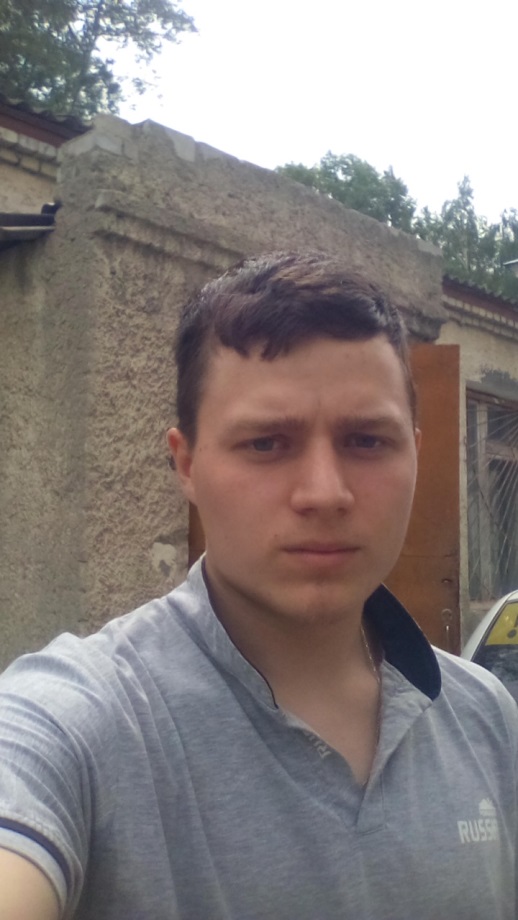 Ф.И.О.: Тукмачев Илья ПетровичДата рождения: 29.07.2001г.Свердловская область, г. Богданович,Телефон: 89961808232Учебное заведение:ГАПОУ СО «Богдановичский политехникум»Специальность: "Техническая эксплуатация и обслуживание электрического и электромеханического оборудования (по отраслям)" Квалификация: ТехникУчастие в олимпиадах и конкурсах:2017 г:Благодарственное письмо за участие в ХХII Евро-Азиатском Чемпионате по парикмахерскому искусству, декоративной косметике и нейл-дизайну «Уральские берега» в качестве модели.2019гСертификат за участие в номинации «Буклет» на тему «Молодёжь против коррупции»2020гСертификат за участии в областном IТ- конкурсе «Молодежь:   культура и досуг»: «Эхо войны и молодежь ХХI века» в номинации «Компьютерная презентация»Диплом за участие в региональном конкурсе эссе «Компьютерная графика»Сертификат за участие во II областном конкурсе социального проекта «Выбираем курс на успех» в номинации «Формирование здорового образа жизни. Поддержка спорта и здорового образа жизни. Охрана здоровья и популяризация здорового образа жизни»Диплом II степени за участие в региональном дистанционном конкурсе Эссе по финансовой грамотности ППССЗ 38.02.01 «Экономика и бухгалтерский учет (по отраслям)» Сертификат за участие в областном- практической конференции «Наука, творчество, молодежь - 2020» в секции «Техника и технологии» Тип деятельности, которым вы хотели бы заниматься:Энергетиком – специалистом, занимающийся разработкой, созданием и обслуживанием систем энергетической и тепловой отраслей.Хобби: Занятие спортом, волейбол Жизненное кредо: «Хочешь жить - умей вертеться» Дополнительные сведения:Без вредных привычек.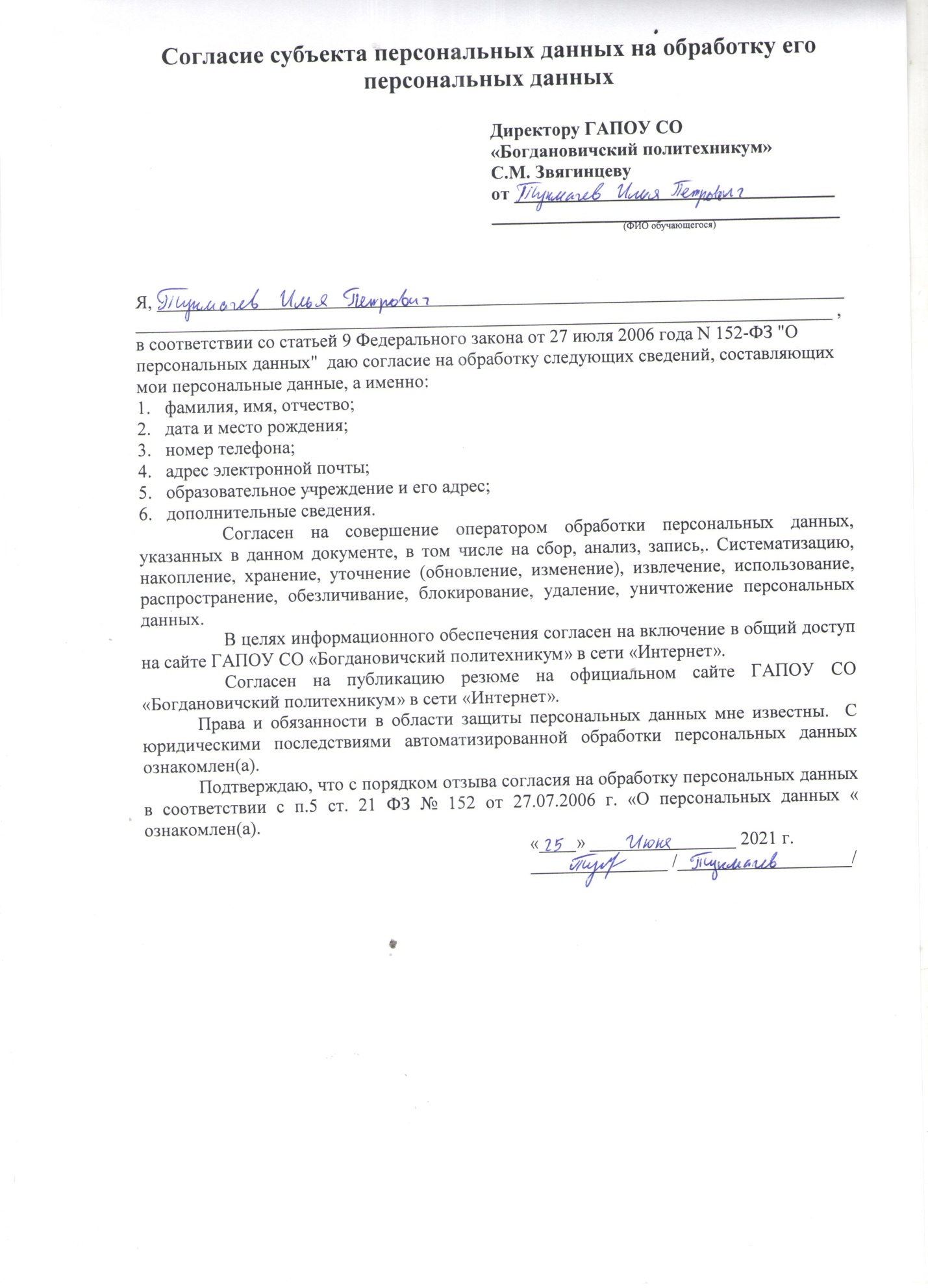 